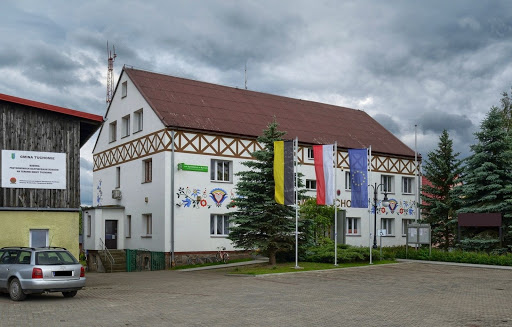 Nazwa InstytucjiGminny Ośrodek Pomocy Społecznej w TuchomiuCzym zajmuje się Instytucja? Obszary aktywnościPraca socjalna, przyznawanie i wypłacanie świadczeń, wsparcie osób i rodzin w przezwyciężeniu trudnej sytuacji życiowej, doprowadzenie - w miarę możliwości - do ich życiowego usamodzielniania i umożliwienie im życia w warunkach odpowiadających godności człowieka,W jaki sposób dokonuje się wprowadzenie praktykanta w funkcjonowanie placówki?Poprzez obserwację, przeglądanie niezbędnych dokumentów dotyczących placówki, przeglądaniu projektów w których uczestniczą klienci oraz poprzez przekazywanie wiedzy przez doświadczonych pracowników.Czy i w jakim zakresie powierzane zadania rozwinęły Twoje kompetencje w zakresie metod i technik pracy socjalnej?Tak zdecydowanie rozwinęły mój pogląd na pracę, którą wykonują pracownicy socjalni. Szczególnie poznałam praktyczne zastosowanie metody prowadzenia indywidualnego przypadku W jakim zakresie pracownicy Placówki wspierali Cię w trakcie odbywania praktyki? Pracownicy służyli pomocą w każdym przypadku. Odpowiadali na wszystkie moje pytania wyczerpująco, dzięki czemu rozwiali niektóre wątpliwości. Największym wsparciem byli podczas spotkania z klientem w jego środowisku, pytali o moje odczucia, dzięki czemu nie czułam się pozostawiona sama z ich problemami.Czy miałaś/miałeś bezpośredni kontakt z klientami (podopiecznymi) placówki? Czy Twoim zdaniem należy wprowadzić w tym zakresie jakieś zmiany?Tak, miałam bezpośredni kontakt z klientami placówki co w moim odczuciu było dobrym posunięciem oraz uważam, że praktyka wnosi najwięcej do życia studenta jak i daje wiele do myślenia, czy na pewno chciałoby się wykonywać tę pracę.Czy poleciłabyś/poleciłbyś placówkę jako miejsce odbywania praktyki zawodowej na kierunku Praca socjalna?Tak zdecydowanie polecam to miejsce praktyk.